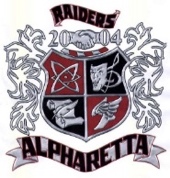 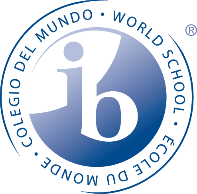 
                                             AVTF Morning Show - Course OutlineAll grades entered into Infinite Campus will be out of 100 points and have a multiplier of 1.0.Semester 1Semester 1Semester 1Semester 1Semester 1Class UnitType of Assignment/AssessmentGradebook CategoryNine-Week PeriodPacingUnit 1Morning Show Open or I am Morning ShowMajor1st7 daysUnit 2Morning Show SegmentMinor1st10 daysUnit 2Morning Show SegmentMajor1st10 daysMorning Show Segment ReflectionPractice1stMorning Show SegmentMinor1stUnit 3Morning Show SegmentMajor1st              10 daysMorning Show Segment ReflectionPractice1stUnit 4Morning Show SegmentMinor1st5 daysMS SegmentMajor1st60 sec Logline/ MS Segment ReflectionPractice1st60 Sec Horror ScriptMinor2ndUnit 560 Sec Horror FilmMajor2nd17 daysMS SegmentMinor2ndMS SegmentMajor2ndMS Segment Ref/ 60 sec PosterPractice2ndMorning Show SegmentMinor2ndUnit 6Morning Show SegmentMajor2nd10 daysMorning Show Segment ReflectionPractice2ndMorning Show SegmentMinor2ndUnit 7Morning Show SegmentMajor2nd10 daysMorning Show Segment ReflectionPractice2ndUnit 8Morning Show SegmentMinor2nd5 daysSemester 2Semester 2Semester 2Semester 2Semester 2Class UnitType of Assignment/AssessmentGradebook CategoryNine-Week PeriodPacingUnit 8Morning Show SegmentMinor1st10 daysUnit 8Morning Show SegmentMajor1st10 daysMorning Show Segment ReflectionPractice1stUnit 9Morning Show SegmentMinor1st10 daysUnit 9Morning Show SegmentMajor1st10 daysMorning Show Segment ReflectionPractice1stUnit 10Morning Show SegmentMinor1st10 daysUnit 10Morning Show SegmentMajor1st10 daysMorning Show Segment ReflectionPractice1stUnit 11Morning Show SegmentMinor1st12 daysUnit 11Morning Show SegmentMajor1st12 daysUnit 11Morning Show Segment ReflectionPractice1st12 daysMorning Show SegmentMinor2ndUnit 12Morning Show SegmentMajor2nd10 daysMorning Show Segment ReflectionPractice2ndFulton Film Festival Script/ MS SegmentMinor2ndUnit 13Fulton Film Festival Film. MS SegmentMajor2nd14 daysFulton Film Festival Poster/ MS ReflectionPractice2ndUnit 14Fulton Film Festival PosterMinor2ndMorning Show SegmentMinor2ndUnit 15Morning Show SegmentMajor2nd10 daysMorning Show Segment ReflectionPractice2ndUnit 16Morning Show SegmentMinor2nd5 days